臺南市立東原國民中學109學年度第一次校務會議紀錄一、【開會時間】：109年8月28日下午13:10二、【開會地點】：本校圖書館三、【主持人】：吳校長家增　　　【紀錄】：周宗儒四、【參加人員】：如後附簽到簿五、【業務報告】：【校長室】多元、卓越、關懷、感恩是學校的願景，也是學校經營的目標。致力於山區弱勢學生的照護，加強基本學力，發展學生多元能力，讓山區教育資源不虞匱乏，每一位有心向學的學童都能得到更完整的課業學習及多樣的社團活動。藉由山區地利優勢成為培育體育專長學生的搖籃，打造惜福感恩，愛與關懷的溫馨希望校園。閱讀能讓一切變成可能，請多利用時間鼓勵孩子閱讀，班級書箱、圖書館請所有老多加利用。 3.鼓勵讓孩子變得更優秀，請利用鼓勵關懷代替懲罰。 4.教務-詹雯靜、學務-張藝飛、總務-曾雅芬、輔導-潘怡文、教設-許凱翔、    註冊-林佳怡、學活-柯鴻文、體衛-廖卿玟、輔導-顏巧芝、資料-林子翔、    三忠-洪彩瑩、三孝-黃士恩、三仁-葉靜怡、二忠-廖亭娟、二孝-吳玟晏、    二仁-杜咸姵、一忠-李文鑫、一孝-黃博雅、專輔-尤儷儒、兼輔-王志雄、    體科-葉婷芳、美術-張世綸、留停-陳妍均、王絢瑛【教務處】段考時間：
第一次10/7-8（三、四）
第二次12/2-3（三、四）
第三次1/14-15（四、五）
※教學組會於段考前4週通知出題老師，請出題老師於段考前2週繳交題目卷至教學組信箱，讓教學組影印段考試卷，如逾期未交者，請至教學組領取試題袋，自行影印該年級考試卷，分裝，提早3天繳交至教學組。2.國三模擬考時間（暫定）：
  12/23-24（範圍1~4冊）
  2/24-25（範圍1~5冊）  4/22.23（範圍1~6冊）
  ※請老師監考時勿讓學生趴著，也禁止提早交卷。3.作業抽查：12/17-18（四、五）
  學生作業本，請老師批改及押上日期
  國文作文兩篇4.校內競賽：
  10/14英語說故事比賽
  11/11、11/18國語文競賽
  請老師們可以先物色選手並加以訓練，第一名的同學將會代表學校參加校外競賽5.10/13數學競賽初賽。6.器材、鑰匙的借用
  請教師在跟設備組借用器材或是教室鑰匙的時候，務必告知教務處老師，並確實完  成登記，勿擅自取用。7.本學期到校諮詢時程：【上午場時間為8時30分至11時30分，下午場時間為1時  30分至4時30分。】國文：9/23（上午）後壁國中藝術與人文領域：12/16（下午）新東國中健康與體育領域：11/19（上午）菁寮國中科技領域：12/20（上午）柳營國中社會領域：10/22（下午）白河國中8.第八節.晚自習從9/7開始、衝刺班從8/31開始、第九節補救班從9/14開始、週六  班從9/19開始。9.週六開班，課程以多元化為主。先看報名人數有多少，再決定開幾班。10.晚自習及週六都有申請到補助，皆不再收費。請各位老師多鼓勵學生參加。11.本學期的課務安排如下：搭配108課綱正常化教學，週三下午課務回歸正常，無抽離式課程，但一樣安排會非專長授課及藝能科的課程為主，以利各處室研習，做彈性安排。本校本年度為8班，且專長授課教師已到位8成，故會減少兼課空間，敬請見諒。12.本校108新課綱及課程推動摘要重點新增科技領域，生活科技與資訊科技課程共實施2節課。本校一年級之生活科技教師由新營高工教師支援。資訊科技領域由兼課教師支援。美術教師與大內國中合聘（本校為每週二三四）。建立學校的校訂課程，於彈性課程中實施。本學年度由七、八年級實施，執行的課程為「科學面」、「MIT」，搭配社會及生物領域授課。八年級為「咖啡原」搭配英文領域。校長及教師每學年至少公開觀課一次，預計在下學期班親會辦理。13.下個學期，學校依舊會開設第九節的補救班（國英數）。請有意願開班的老師於9/4  （五）前跟凱翔登記，各班名單會由教學組先由系統篩選可上課名單，再由老師確   認，每班人數為6-12人。屆時還需拜託部份班級提供教室上第九節，還請老師們   多多幫忙。14.教務處會準備8箱書箱，每周二的7:50為全校共讀課外書的時間，於每次段考後   會進行更換書箱。15.9/19開始，三年級學生每周四早自習7:50開始進行練習數學非選擇題的練習，每   次一題，題目由數學老師安排，考卷背後會附上答案，考完後由學生交換改，數學   老師再課堂中檢討。16.9/7開始，一二年級學生每周四早自習7:50開始進行15分鐘的背英文單字。於定   期全校性時間至台上抽背。17.每週三早自習聽英文雜誌，練習學生聽力。18.請各科領召討論各科補考內容與形式，並於9/3(四)17:00前email給註冊組統整。   補考預計於9/7~9/11中午舉行，還請老師們協助輔導學生複習後實施測驗。19.請新生導師協助收齊新生資料，並了解學生家庭狀況(低收、中低收、清寒、原住   民、新住民…)，期初獎助學金申請項目繁雜，敬請各位導師幫忙協助，並確認學   生家庭經濟狀況。20.109學年度教育會考時間為110年5月15、16日（星期六、日）。21.依公立高級中等以下學校教師成績考核辦法第 6 條第1 項第4 款第7 目規定，   有在外補習、違法兼職，或藉職務之便從事私人商業行為之情形，記過處分。22.因才網  因材網網址：http://adaptive-learning.moe.edu.tw。為提升教師適性教學能力，藉由電腦化適性診斷測驗，診斷學生學習成效，達到「因材施測」，提升測驗效率，且能提供跨年級之學習診斷結果，並提供學生「個別化學習路徑」，達到「因材施教」的效果，教師可適時掌握學生的學習需求，調整教學方式及策略，提升教師教學效能，並可藉由各種不同的教學方法，持續追蹤且評估學生學習狀況，增益個別的學習效果。因材網主要功能分為知識結構學習、智慧適性診斷、互動式學習、PISA合作問題解決能力。教師可使用翻轉教學、單元式診斷補救教學、縱貫式診斷補救教學、自主學習以及ICT資訊融入教學等教學模式，與因材網相互結合運用。
目前的科目只有國語 數學 自然三科 老師若要使用此網站，選擇教育雲端，點選台南市，利用open id，即可進入該系統
  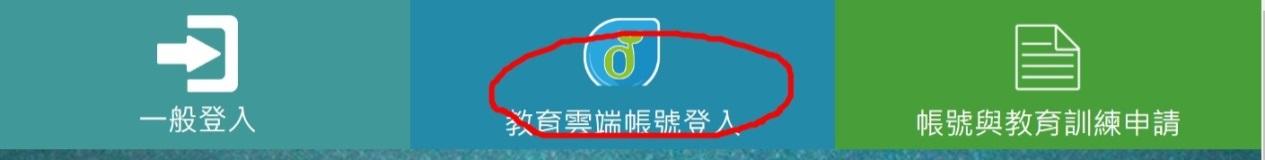 23.9/5-9/6帶學生前往新化國小及大成國小參加語文競賽。24.9/17帶七年級學生前往科工館參訪。25.開學後第一週可課表微調，第二週即開始全部按照課表上課。【學務處】1.8/31日（一）開學日流程如下，請各位老師協助指導學生。 2.請各班導師協助，讓學生檢視連絡資料(特別是八、九年級同學)如果有更動或錯   誤，請於9/11日前告知學活組。 3.開學第一週將開始進行導護工作，煩請值週班級與導師於7:15到達校門口值勤，   亦煩請各位老師平時及執勤時，多向學生宣導搭乘機車戴安全帽、右側下車勿   逆向等交通安全概念。(附件一)4.提醒教師同仁對學生之管教，須符合教師輔導管教辦法，以正向管教之方式教導   學生。 5.提醒教職同仁如知悉學生疑似遭受性平、家暴等事件，需於24小時內通知學務   處或輔導室進行相關通報。 6.各班整潔區域已分配完成，並於暑假期間發放給導師。如各班對於整潔區域有疑問，或掃具需要更換、增加請洽體衛組，若有掃具未用到，請派學生將掃具送至體衛組。 7.請八、九年級導師提醒學生若暑假有做服務學習，請盡速至各處室服務單位核   章，學活組將於第三週(9/14起)收服務學習手冊做登錄工作；另請七年級的導師   叮嚀學生務必妥善保管服務學習卡以免影響免試入學積分。 8.七年級學生健康檢查時間(尿液、血液、理學)，已放置於109-1學校行事曆，請   各位七年級導師注意各項時程。 9.流感疫苗、女生HPV疫苗施打時間亦在行事曆中，請老師參閱。 10.學生平安保險每學期175元/人，原則上全體學生皆參加，若有需申請理賠相關    事宜請洽護理師。學生平安保險免收費對象（低收入戶、原住民、重度以上身    心障礙學生及其子女），有相關身份證明文件請於9/14（一）前繳交。 11.本學期身高體重視力檢查預定於9月份完成，將安排於健康體育課時間進行，    體育班同學則以團隊時間測量，時間排定會在通知各班導師協助配合。 12.請各班導師於開學後，加強巡視外掃區之積水容器，避免孳生登革熱病媒蚊。 13.依市府來函，學校需成立學生服裝儀容委員會，請各位教師票選教師代表5人，    學生代表3人(依得票高低)，教師代表票選後會依組成之性別條件，依票數推    舉出委員。14.請新任班級教師成立該班line的防疫群組。15.每學期第1次段考後都會安排全校性家訪活動，若有教師想利用其它時間進行家訪，      請特別注意不要單身前往，以保安全。※學務處參閱事項： 1.本學期聯絡簿抽查預計於10/20~10/23進行，請導師協助平時注意學生聯絡簿書   寫狀況。 2.9/2(三)早自修時間將進行幹部訓練，煩請導師提醒學生。 3.請各班導師開學後，提醒學生如要攜帶手機者，請班長統計人數後至學活組領取手機攜帶申請表，並於9/4日(五)前繳交至學活組。4.COVID-19新型冠狀病毒之疫情尚未解除，為避免染疫(含流感、腸病毒等傳染病)   及預防校園群聚感染，建議~   (1)學生及教職員在校繼續自主保持室內外安全距離，無法保持安全距離則需戴口罩。   (2)校外人士在校園，室外保持安全距離，室內建議ㄧ律戴口罩。   (3)持續用肥皂勤洗手及定期校園環境消毒。   (4)發燒者(耳溫>38)戴口罩並請家長帶回就醫，待未發燒後之24小時才能返校。   (5)學生及教職員如有旅遊史或接觸史者應主動告知並依中央疫情指揮中心之規      定依狀況進行自主健康管理或居家檢疫或居家隔離。【營養午餐】教職員生營養午餐收費800元/月，教職員工午餐收費由出納於發薪時扣款，出差或請假不另行退費，不訂餐者請跟護理師登記。若同仁有意願訂購學校早晚餐者，以月為單位訂購（早、晚餐各500元），請向護理師登記。衛生局推動我的餐盤共六大項，請各班導師於學生午餐時播放衛教影片並注意學生用餐狀況，以利學生營養均衡。（上網搜尋「我的健康餐盤」請於播放影片時協助拍照,照片電子檔請傳給體衛組長）為減少病菌傳播，請導師協助指導學生，打菜前應洗手戴口罩、打菜時勿開口說話,維持配膳檯面清潔。教育局將派人不定時查核。當班級有參訪或活動及團隊比賽不在校用餐，請於前一週告知護理師更改訂餐人數，避免浪費食物及食材費用。七年級「暑期」經濟弱勢午餐補助申請表單(請印出後核章)及相關證明文件，請導師於9/3（四）前交。7.109(一)經濟弱勢學生午餐補助申請表單(請印出後核章)及相關證明文件，請導師  於9/10（四）前交。  經濟弱勢學生午餐補助身份為：  (1)經本市區公所證明低收入戶之學生。  (2)中低收入戶或領有社政單位開立經濟弱勢需扶助之核定文件之學生(含「經濟     弱勢家庭兒童及少年生活扶助」、「弱勢家庭兒童及少年緊急生活扶助」、「身心障礙者生活費用補助」、「特殊境遇家庭扶助」等，惟村里長清寒證明不包括在內)。  (3)經導師家庭訪視認定因家庭突發因素致無力支付午餐費之學生。  (4)無證明文件，經導師家庭訪視認定清寒確實無力支付午餐費之學生。【總務處】1.新學期總務處的業務再麻煩大家多多指教，謝謝！2.9/21日為國家防災日，預定9/15(二)8:15及9/18(五)8:15進行預演。3.109學年度上學期郵局扣款時間9/28(一)，各處室如果有要一併扣款的，請至少於扣款半個月前告知。  (1)9/28：暑輔餐費、一年級服裝費  (2)11/10：9-10月餐費  (3)1/10：11-1月餐費4.109學年度上學期預定工程：  (1)高爾夫宿舍無障礙廁所  (2)B棟教室補強工程（預定施工時間：11月中-4月初）5.樂扶營養補助已收齊第一梯次的申請，謝謝導師們的協助，第二梯次的申請表請  最晚9/14(一)前交紙本給雅芬。6.教育儲蓄戶申請表已寄給各位老師，請於9/22(二)前寄電子檔給雅芬。7.請大家協助留意垃圾清運事項：  (1)大於一公尺的樹枝及較大型的垃圾(不利於垃圾車壓扁的)不要丟子母車  (2)要請清潔隊清運的大型垃圾統一放置理化實驗室(不是家政教室)後方，請擺放     整齊。8.目前同仁未完成課室主管核章及會辦程序，即將公文(含假單)丟到校長室的情況   仍未改善，請確實將公文分層核章後再送校長處呈判，若再發現不符程序亂丟公 文，公文收發人員即將公文退回承辦人員處。【輔導室】歡迎各位老師與輔導室討論學生狀況，在將個案正式轉介至輔導室前，麻煩填寫導師轉介表(如附件)，希望能在最短時間內瞭解學生問題，進而輔導及幫助孩子。請二、三年級導師協助班上學生於開學週填寫生涯輔導紀錄手冊(P1-3、P7-12)，並將重要資料置於生涯檔案中，感謝導師的用心。本學期亦須請學生找該班之輔導老師詢問生涯發展相關問題，請學生確實填寫P21、P22。    為避免所有學生皆於1、6月時簇擁至輔導室，本學期安排輔導時間如下：將於開學日發放A, B表給一年級導師，請導師協助指導孩子填寫基本資料，確實黏貼2吋照片，請二、三年級導師協助更新A表資料(家庭狀況、學習狀況及自我認識)，請於9/11(五)前交回輔導室備查，謝謝您的幫忙。4.9/7(一)國三技藝課程正式開始，本學期開設職群為食品(家政教室)、商管(電腦  教室)、家政(三孝)。6.上學期班親會為9/11(五)晚上5點至8點，將發放家長通知單給學生，學生家長  若有來參加，學生可記嘉獎，請導師協助鼓勵學生家長參與，班親會當日每班可  選1~2位小志工在班上提供協助，志工可記3小時服務時數；另請各處室協助將班親會PPT於9/1(二)前寄給輔導組巧芝老師以利製作班親會手冊，感謝大家。7.10/8(四)下午為家訪日，本學期辦理家訪方式如下：  請導師與行政或輔導教師夥伴一同進行家庭訪問，請導師完成訪問紀錄及照片留  影，每班至少兩位學生家庭受訪。輔導室將會寄家庭訪問紀錄表格式給各位，再  麻煩大家的協助。8.10/15(四)全天為八年級社區高級中等學校參訪，上午參訪後壁高中，下午參訪白  河商工，預計第八節課前回到學校，請八年級各班導師隨班，請教務處協助參訪  教師公假課務排代。9.目前本校接受特教服務的學生共有12位。10/16(五)下午辦理本學期特殊教育宣  導，麻煩各位老師協助與關心班上的特教生，若有疑似新個案再請協助後續事宜。10.請各學習領域於新學期領域會議時，將生涯發展教育、生命教育、家庭教育等相關議題融入課程中，感謝各位的協助。【人事室】1.109年度教評會與考核會選舉，任期自109年9月1日至110年8月31日止。任  一性別比例不得低於1/3。  (一)教評會：1.當然委員：校長、家長會長              2.票選委員：未接行政教師3人(請票選)   (二)考核委員：1.當然委員：詹雯靜主任、張藝飛主任(校長指定)                2.票選委員：3人(未接行政教師至少2人) (請票選)2.109學年度獎懲令記功以下全面電子化，請未至人事服務網點選同意之人員，請以自然人憑證至該網站操作點選同意。3.109學年第1學期子女教育補助費可以開始申請，如屬第1次申請的話請檢附戶口  名簿。4.109年度開始，40歲以上兼任行政教師可2年申請健康檢查1次，每次給付新台幣3500   元。六、【提案討論】：      「提案一」本校改過銷過辦法修正，提請討論。(學務處)。       「內容」如附件   「說明」 1.是否將愛校服務納入本校改過銷過辦法實施，讓學生有更多管道銷              過。            2.本校銷過辦法本無規定學生被懲處後，何時可開始進行銷過，故常              有學生一被懲處即到學務處要求銷過。   「決議」照案通過。   「提案二」本校校園行動載具使用管理規範，提請討論。(學務處)。       「內容」如附件   「說明」1.依與市府來函，規定學校須於109學年度開始，制定學校行動載具使             用管理規範。       2.本校校園行動載具使用管理規範，依教育部校園行動載具使用管理原         則制定。    「決議」照案通過。   「提案三」本校學生獎懲實施要點修正，提請討論。(學務處)。       「內容」如附件    「說明」1.依市府來函，學生獎懲規定中定義不明確或概括性之處罰，須檢討並             取消。           2.依市府來函，將學生至危險水域戲水納入校規。           3.增加本校校園行動載具使用管理規範相關條款。   「決議」照案通過。   「提案四」學校「校園緊急傷病處理辦法」，提請討論(學務處)。       「內容」如附件   「說明」1.每年須檢視學校校園緊急傷病處理辦法是否須修正。           2.如欲修正之部分請教職同仁提出。   「決議」照案通過。   「提案五」提請討論本校「校外人士協助從事教學活動要點」(教務處)。       「內容」如附件    「決議」照案通過。七、【臨時動議】：無。八、【散會】：當日下午02時30分時間行事地點7：35~8：25整潔活動、班務處理各班掃區、各班教室8：30~9：15開學典禮風雨球場9：25~第二節課開始(正常上課)各班教室輔導教師諮詢班級與月份 尤儷儒老師(專輔)10月二孝  11月二仁  12月一忠  1月一孝   3月三忠   4月三孝   5月三仁  6月二忠   王志雄老師(兼輔)10月三忠  11月三孝  12月三仁  1月二忠 3月二孝   4月二仁   5月一忠  6月一孝5.本學期國中學生生涯輔導紀錄手冊建置與管理研習，期程如下，請導師、專兼輔教  師及輔導室行政同仁共同前往參加，將核發研習時數。日期活動項目時間地點參加身分備註9/16(三)八年級生涯輔導手冊說明早自習視聽教室1.八年級學生2.導師隨班3.專、兼輔教師攜帶生涯輔導手冊、生涯檔案、筆9/17(四)九年級生涯輔導手冊說明早自習視聽教室1.九年級學生2.導師隨班3.專、兼輔教師攜帶生涯輔導手冊、生涯檔案、筆10/13(二)七年級生涯輔導手冊說明早自習視聽教室1.七年級學生2.導師隨班3.專、兼輔教師攜帶生涯輔導手冊、生涯檔案、筆